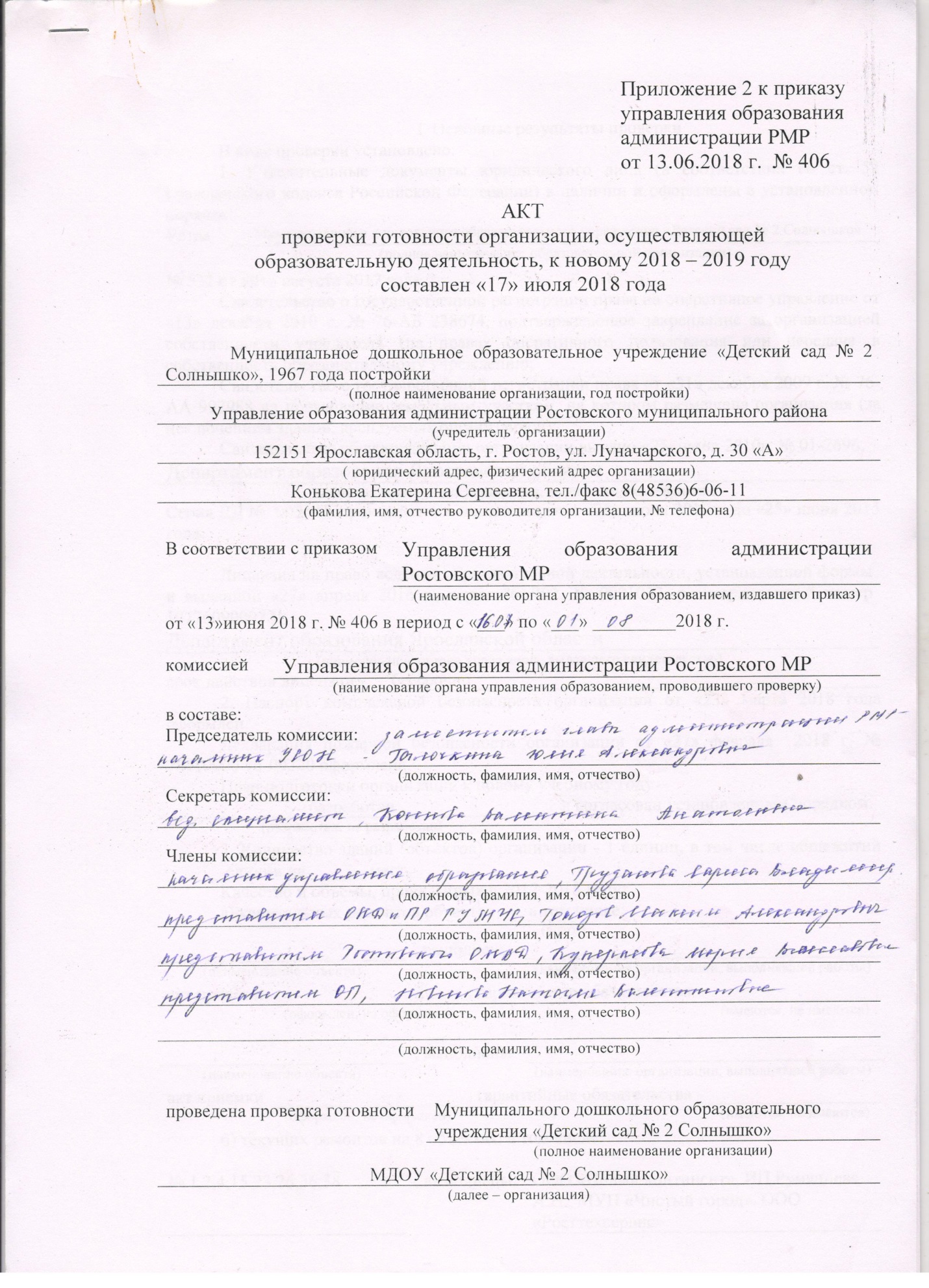 I. Основные результаты проверкиВ ходе проверки установлено:1. Учредительные документы юридического лица (в соответствии со ст. 52 Гражданского кодекса Российской Федерации) в наличии и оформлены в установленном порядке:№ 532 от «01» августа 2017 года;Свидетельство о государственной регистрации права на оперативное управление от «13» декабря 2010 г. № 76-АБ 238674, подтверждающее закрепление за организацией собственности учредителя (на правах оперативного пользования или передаче в собственность образовательному учреждению;Свидетельство о государственной регистрации права от «31» декабря 2009 г. № 76-АА 992988 на пользование земельным участком, на котором размещена организация (за исключением зданий, арендуемых организацией);Свидетельство об аккредитации организации выдано «25»июня 2010г. № 01-2696, Серия ДД №  005541, срок действия свидетельства с «25» июня 2010 г. до «25» июня 2015 года.2. Паспорт комплексной безопасности организации от «23» марта 2018 года оформлен.Декларация пожарной безопасности организации от «27» февраля  2018 г. № 78410000-то-00320 оформлена.План подготовки организации к новому учебному году – 3. Количество зданий (объектов) организации - 1 единиц, в том числе общежитий ______ единиц на ______ мест.Качество и объемы, проведенных в 2017-2018 году:а) капитальных ремонтов объектов - 0, в том числе:                                                                                                  (всего)б) текущих ремонтов на 8 объектах, в том числе:в) иных видов ремонта на 1 объектах образовательной организации:г) потребность в капитальном ремонте (реконструкции) в новом учебном году – не имеются(имеется, не имеется)Проведение работ необходимо __________________________________________________________________(при необходимости проведения указанных работ,  перечислить их количество и основной перечень работ). 4. Контрольные нормативы и показатели, изложенные в приложении к лицензии соблюдаются (не соблюдаются):а) виды    образовательной    деятельности    и    предоставление   дополнительных б) проектная допустимая численность обучающихся - 121 человек;в) численность обучающихся по состоянию на день проверки - ___ человек, в том числе 0 человек обучающихся с применением дистанционных образовательных технологий;г) численность выпускников 2016 – 2017 годов - _____ человек; из них поступивших в ВУЗы - ____ человек, профессиональные образовательные организации - ___ человек, работают - __ человек; не работают - ___ человек;д) количество обучающихся, подлежащих поступлению в текущем году в 1 класс (на первый курс) - 14 человек;е) количество классов по комплектованию:классов всего - ______; количество обучающихся - ______ человек;из них обучаются:в 1 смену - ___ классов, _____ обучающихся;во 2 смену - ___ классов, _____ обучающихся.и)  укомплектованность штатов организации:педагогических работников - 14 человек  47 %;научных работников - ______ - ______человек______ %;инженерно-технических работников - ______человек______ %;административно-хозяйственных работников - _____человек_____ %;производственных работников - ______человек______ %;учебно-воспитательных работников - ______человек______ %;медицинских и иных работников, осуществляющих вспомогательные функции - 1 человек 3 %;к) наличие плана работы организации на 2018 – 2019 учебный год- имеется.                  (имеется, не имеется)5. Состояние   материально-технической базы  и  оснащенности   образовательного Здания и объекты организации оборудованы (не оборудованы) техническими средствами безбарьерной среды для передвижения обучающихся с ограниченными возможностями здоровья;а) наличие материально-технической базы и оснащенности организации:б) наличие и характеристика объектов культурно-социальной, спортивной и образовательной сферы:физкультурный зал – имеется (не имеется), приспособлен (типовое помещение), емкость – ____человек, состояние – удовлетворительное (неудовлетворительное);тренажерный зал – не имеется;бассейн – не имеется;музыкальный зал – имеется (не имеется), приспособлен (типовое помещение), емкость – ____человек, состояние – удовлетворительное (неудовлетворительное);музей  – не имеется;учебные мастерские – не имеется;компьютерный класс  – не имеется;общее количество компьютерной техники - 6 единиц, из них подлежит списанию - 2 единиц, планируется к закупке в текущем учебном году -  2 единиц. г) наличие и обеспеченность организации спортивным
 оборудованием, инвентарем - имеется, обеспечивает, его состояние удовлетворительное, акт-разрешение на использование спортивного оборудования в образовательном процессе от «09»января 2018 г. № б/н.д) обеспеченность организации учебной мебелью - удовлетворительное (неудовлетворительное). Потребность в замене мебели:комплект-классов - ____ ; доска ученическая - ___; шкаф книжный - ___; и тд.;е) обеспеченность организации бытовой мебелью – удовлетворительное (неудовлетворительное). Потребность в замене мебели:шкаф плательный - ____ ; стулья офисные - ___; кровати - ___; и тд.;ж) сведения о книжном фонде библиотеки организации:число книг - ____; фонд учебников - _____, ______ %; научно-педагогическая и методическая литература - _______.6. Состояние земельного участка закрепленного за организацией - удовлетворительное: (удовлетворительное, неудовлетворительное)общая площадь участка - 4170 кв.м;наличие специально оборудованных площадок для мусоросборников, их техническое состояние и соответствие санитарным требованиям – не имеютсяналичие спортивных сооружений и площадок, их техническое состояние и соответствие санитарным требованиям –   имеютсяТребования техники безопасности при проведении занятий на указанных объектахсоблюдаются(соблюдаются, не соблюдаются)Лицензия на медицинскую деятельность оформлена (не оформлена) от «___» ____________ 20___ г, № _______, регистрационный номер____________________;б) в целях медицинского обеспечения обучающихся в организации оборудованы:медицинский кабинет  – имеется (не имеется), приспособлен (типовое помещение), емкость – ___ человек, состояние – удовлетворительное (неудовлетворительное);логопедический кабинет  – имеется (не имеется), приспособлен (типовое помещение), емкость – ___ человек, состояние – удовлетворительное (неудовлетворительное);кабинет педагога-психолога  – не имеется;стоматологический кабинет  – не имеется);процедурная  – имеется (не имеется), приспособлен (типовое помещение), емкость – ___ человек, состояние – удовлетворительное (неудовлетворительное);_______________________________________________________________________________________________________________________________.б) процент охвата горячим питанием составляет 100 %, в том числе питанием детей из малоимущих семей в количестве _____ детей, что составляет _____% от их общего количества;Требования техники безопасности при работе с использованием технологическогое) санитарное   состояние  пищеблока,  подсобных  помещений  и  технологических з) документация   и  инструкции,  обеспечивающие   деятельность   столовой   и   ее и) примерное двухнедельное меню, утвержденное руководителем образовательной л) наличие    договора    на     оказание    санитарно  -  эпидемиологических    услуг 9. Нормы  освещенности учебных  классов  (аудиторий),  кабинетов  сотрудников и санитарно-гигиеническим требованиям к естественному, искусственному освещению жилых и общественных зданий.а) необходимость в подвозе обучающихся к местам проведения занятий - ____________________________;                       (имеется, не имеется)б) общее количество обучающихся, нуждавшегося в подвозе к местам проведения занятий - ____ человек, ___ % от общего количества обучающихся;в) обеспеченность организации транспортными средствами, в том числе для перевозки обучающихся:г) наличие оборудованных мест стоянки (боксов), помещений для обслуживания и количество - ____ единиц.11. Мероприятия по  обеспечению  охраны  и антитеррористической защищенности в составе _____ сотрудников. Ежедневная охрана осуществляется сотрудниками в составе _________ человек.  Договоры по оказанию охранных услуг заключены:г) прямая    связь    с  органами   МВД   (ФСБ)    организована    с    использованиемнормативным требованиям:а) Органами Государственного пожарного надзора в 2018 году проверка состояния Вывод  на  основании  акта № _____ от  «_____» ___________ 20__ года,  выданногоз) проведение   инструктажей   и   занятий   по   пожарной   безопасности,   а   такжеВ  ходе   проверки   выявлены  (не  выявлены)   нарушения   требований   пожарной 13. Мероприятия    по    подготовке   к    отопительному   сезону    в    организации проведены                      (проведены, не проведены, проведены не с полном объеме)Отопление      помещений         и       объектов         организации      осуществляется котельная                          (указать характер отопительной системы (теплоцентраль, котельная, печное)Обеспеченность топливом составляет ______ % от годовой потребности. Потребность в дополнительном обеспечении составляет ________ %. Состояние системы вентиляции обеспечивает (не обеспечивает) соблюдение установленных норм воздухообмена.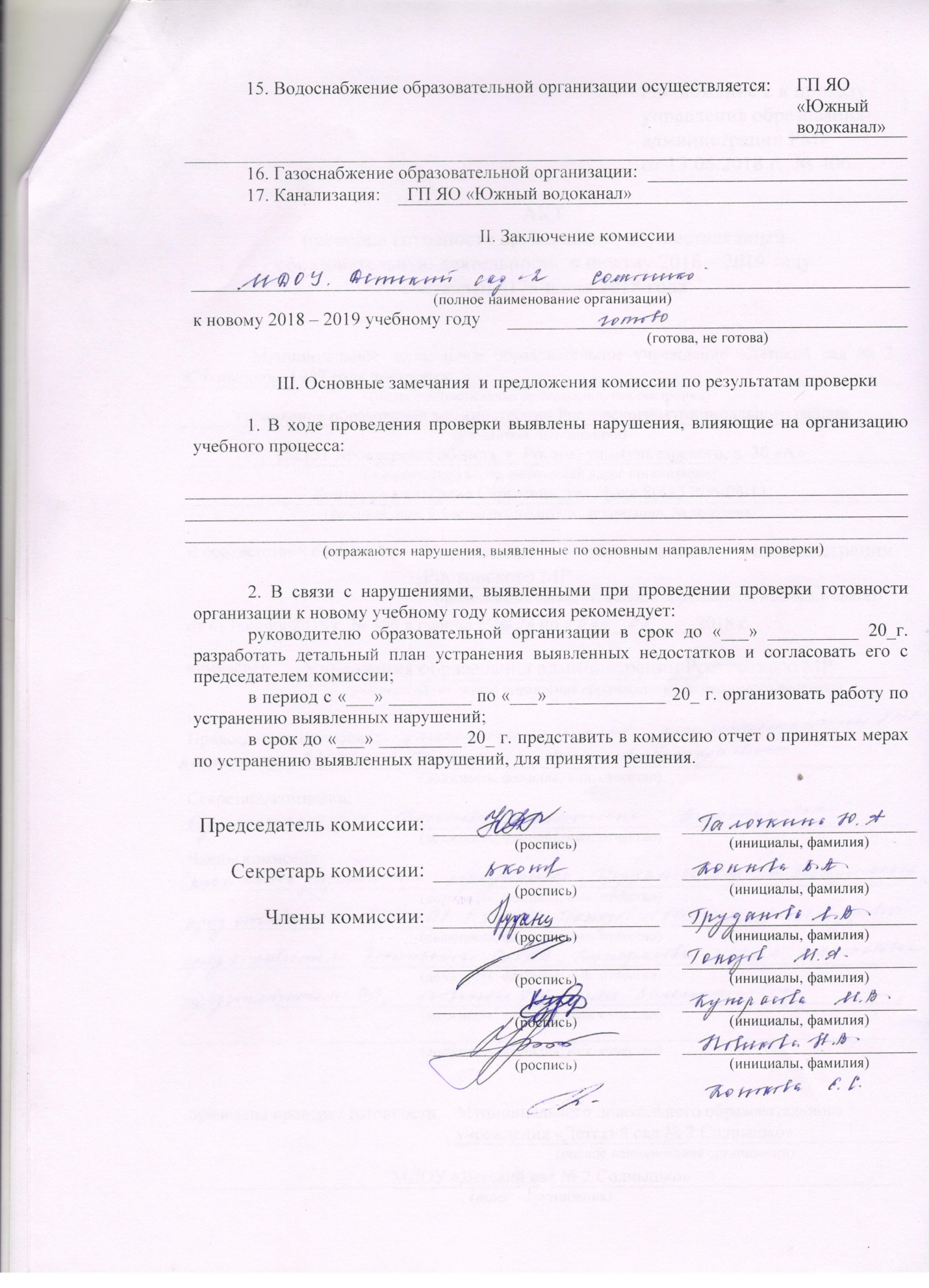 Устав    Муниципального дошкольного образовательного учреждения «Детский сад № 2 Солнышко»                                       (полное наименование образовательной организации)Департамент образования Ярославской области(наименование органа управления, выдавшего свидетельство)Лицензия на право ведения образовательной деятельности, установленной формы и выданной «27» апреля 2016 г., серия 76 Л02, № 0001033, регистрационный номер 1077609000721 
Департамент образования Ярославской областиЛицензия на право ведения образовательной деятельности, установленной формы и выданной «27» апреля 2016 г., серия 76 Л02, № 0001033, регистрационный номер 1077609000721 
Департамент образования Ярославской области(наименование органа управления, выдавшего свидетельство)(наименование органа управления, выдавшего свидетельство)срок действия лицензии -бессрочноразработани согласован установленным порядком.(разработан, не разработан), выполнены, выполнены(наименование объекта)(наименование объекта)(наименование организации, выполнявшей работы)(наименование организации, выполнявшей работы)акт приемки, гарантийные обязательства, гарантийные обязательства(оформлен, не оформлен)(оформлен, не оформлен)(имеются, не имеются), выполнены, выполнены(наименование объекта)(наименование объекта)(наименование организации, выполнявшей работы)(наименование организации, выполнявшей работы)акт приемки, гарантийные обязательства, гарантийные обязательства(оформлен, не оформлен)(оформлен, не оформлен)(имеются, не имеются)№ 1,2,4,15,23,26,36,38№ 1,2,4,15,23,26,36,38, выполнены, выполненыООО «Новый континент», ИП Румянцева А.Н., МУП «Чистый город», ООО «Росттехсервис»ООО «Новый континент», ИП Румянцева А.Н., МУП «Чистый город», ООО «Росттехсервис»(наименование объекта)(наименование объекта)(наименование организации, выполнявшей работы)(наименование организации, выполнявшей работы)акт приемкиоформленоформленгарантийные обязательствагарантийные обязательстваимеются                       (оформлен, не оформлен)(оформлен, не оформлен)(имеются, не имеются), выполнены, выполнены(наименование объекта)(наименование объекта)(наименование организации, выполнявшей работы)(наименование организации, выполнявшей работы)акт приемки, гарантийные обязательства, гарантийные обязательства(оформлен, не оформлен)(оформлен, не оформлен)(имеются, не имеются)Ясельная группа, замена входного дверного блока(наименование объекта, вид ремонта)Ясельная группа, средняя группа, установка светильников в раздевалках(наименование объекта, вид ремонта)образовательных услуг:(наименование видов деятельности и дополнительных услуг)ж) наличие образовательных программ -имеется					;имеется					;(имеются, не имеются)(имеются, не имеются)з) наличие программ развития образовательной организации-з) наличие программ развития образовательной организации- ;(имеются, не имеются)процесса оценивается какудовлетворительной(удовлетворительное, неудовлетворительное)№ п/пОбъекты материально-технической базыНеобходимоИмеетсяПроцент оснащенностиНаличие  документов по технике безопасностиНаличие актов разрешения на эксплуатациюНаличие и состояние мебелиОборудование средствами пожаротушенияПримечаниеЯсельная группакровати - 18стулья – 18столы – 7шкафчики –18комплекты постельного белья – 18комплекты посуды  для еды - 18кровати -21стулья – 18столы – 7шкафчики – 22комплекты постельного белья – 21комплекты посуды для еды - 21116 %естьестьудв.оборудованоМладшая группакровати -20стулья – 20столы – 8шкафчики –20комплекты постельного белья – 20комплекты посуды для еды - 20кровати -22стулья – 20столы – 8шкафчики –28комплекты постельного белья – 20комплекты посуды для еды - 20110 %естьестьудв.оборудованоСредняя группакровати -26стулья – 26столы – 12шкафчики –26комплекты постельного белья – 26комплекты посуды  для еды - 26кровати -26стулья – 26столы –12шкафчики –29комплекты постельного белья – 26комплекты посуды  для еды - 26100 %естьестьудв.оборудованоСтаршая группакровати -22стулья – 22столы – 8шкафчики –22комплекты постельного белья – 22комплекты посуды для еды - 22кровати -22стулья – 25столы – 8шкафчики –25комплекты постельного белья – 22комплекты посуды для еды - 22100 %естьестьудв.оборудованоПодготовительная группа кровати -14стулья – 14столы – 6шкафчики –14комплекты постельного белья – 14комплекты посуды  для еды - 14кровати -14стулья – 14столы – 6шкафчики –16комплекты постельного белья – 14комплекты посуды для еды - 14100 %естьестьудв.оборудованов) организация компьютерной техникой-(обеспечена, обеспечена не в полном объеме, не обеспечена)Основные недостатки:низкая скорость работы, маленький объем памяти, технические неисправности Комиссия МДОУ «Детский сад № 2 Солнышко»                                             (наименование органа оформившего акт-разрешение)Потребность в спортивном оборудовании:Потребность в спортивном оборудовании:мячи(наименование оборудования, количество оборудования)(наименование оборудования, количество оборудования)(наименование оборудования, количество оборудования)Основные недостатки:износ в процессе эксплуатацииизнос в процессе эксплуатацииОсновные недостатки:Потребность в обновлении книжного фондаПотребность в обновлении книжного фондаимеется, не имеется)(имеются (не имеются), их состояние и соответствие санитарным требованиям)(имеются (не имеются), их состояние и соответствие санитарным требованиям)Основные недостатки:(имеются (не имеются), их состояние и соответствие санитарным требованиям)Основные недостатки:7. Медицинское обслуживание в организации7. Медицинское обслуживание в организацииорганизованоорганизовано(организовано, не организовано)(организовано, не организовано)а) медицинское обеспечение осуществляетсяа) медицинское обеспечение осуществляетсявнештатнымвнештатным(штатным, внештатным)(штатным, внештатным)медицинским персоналом в количествечеловек, в том числе:ДолжностьПрофиль работыКоличество ставокХарактер работы(штат, договор)ПримечаниеПотребность в медицинском оборудованииПотребность в медицинском оборудованииПотребность в медицинском оборудованииПотребность в медицинском оборудованииПотребность в медицинском оборудованииПотребность в медицинском оборудованииНе имеетсяНе имеетсяНе имеетсяНе имеетсяНе имеетсяНе имеетсяНе имеетсяНе имеется(имеется, не имеется)(имеется, не имеется)(имеется, не имеется)(имеется, не имеется)(имеется, не имеется)(имеется, не имеется)(имеется, не имеется)(имеется, не имеется)(при наличии потребности указать основной перечень оборудования)(при наличии потребности указать основной перечень оборудования)(при наличии потребности указать основной перечень оборудования)(при наличии потребности указать основной перечень оборудования)(при наличии потребности указать основной перечень оборудования)(при наличии потребности указать основной перечень оборудования)(при наличии потребности указать основной перечень оборудования)(при наличии потребности указать основной перечень оборудования)(при наличии потребности указать основной перечень оборудования)(при наличии потребности указать основной перечень оборудования)(при наличии потребности указать основной перечень оборудования)(при наличии потребности указать основной перечень оборудования)(при наличии потребности указать основной перечень оборудования)(при наличии потребности указать основной перечень оборудования)Основные недостатки:Основные недостатки:Основные недостатки:8. Питание обучающихся-                                организовано8. Питание обучающихся-                                организовано8. Питание обучающихся-                                организовано	организовано	организовано	организовано	организовано	организовано	организовано	организовано	организовано	организовано	организовано:(организовано, не организовано)(организовано, не организовано)(организовано, не организовано)(организовано, не организовано)(организовано, не организовано)(организовано, не организовано)(организовано, не организовано)(организовано, не организовано)(организовано, не организовано)(организовано, не организовано)а) питание организовано ва) питание организовано ва) питание организовано в1111смены,   всмены,   в(количество смен)(количество смен)(количество смен)(количество смен)(количество столовых)(количество столовых)(количество столовых)(количество столовых)(количество столовых)столовых напосадочных мест. Буфетпосадочных мест. Буфетпосадочных мест. Буфетнамест.мест.(имеется, не имеется)(имеется, не имеется)(имеется, не имеется)(имеется, не имеется)(имеется, не имеется)Качество эстетического оформления залов приема пищи                                                                         Качество эстетического оформления залов приема пищи                                                                         Качество эстетического оформления залов приема пищи                                                                         Качество эстетического оформления залов приема пищи                                                                         Качество эстетического оформления залов приема пищи                                                                         Качество эстетического оформления залов приема пищи                                                                         Качество эстетического оформления залов приема пищи                                                                         Качество эстетического оформления залов приема пищи                                                                         (удовлетворит., неудовлетворит.)(удовлетворит., неудовлетворит.)(удовлетворит., неудовлетворит.)(удовлетворит., неудовлетворит.)(удовлетворит., неудовлетворит.)(удовлетворит., неудовлетворит.)гигиенические условия перед приемом пищигигиенические условия перед приемом пищигигиенические условия перед приемом пищигигиенические условия перед приемом пищисоблюдаютсясоблюдаютсясоблюдаютсясоблюдаютсясоблюдаютсясоблюдаютсясоблюдаютсясоблюдаютсясоблюдаютсясоблюдаются(соблюдаются, не соблюдаются)(соблюдаются, не соблюдаются)(соблюдаются, не соблюдаются)(соблюдаются, не соблюдаются)(соблюдаются, не соблюдаются)(соблюдаются, не соблюдаются)(соблюдаются, не соблюдаются)(соблюдаются, не соблюдаются)(соблюдаются, не соблюдаются)(соблюдаются, не соблюдаются)в) приготовление пищи осуществляетсяв) приготовление пищи осуществляетсяв) приготовление пищи осуществляетсяв) приготовление пищи осуществляетсяИз продуктов, закупаемых у  ИП ГКФХ Апатьева С.Н., ИП Халимов Н.Х., ООО Молвест», ЗАО «Атрус»Из продуктов, закупаемых у  ИП ГКФХ Апатьева С.Н., ИП Халимов Н.Х., ООО Молвест», ЗАО «Атрус»Из продуктов, закупаемых у  ИП ГКФХ Апатьева С.Н., ИП Халимов Н.Х., ООО Молвест», ЗАО «Атрус»(из продуктов, закупаемых организаций, полуфабрикатов по заключенным договорам и др., реквизиты договора)(из продуктов, закупаемых организаций, полуфабрикатов по заключенным договорам и др., реквизиты договора)(из продуктов, закупаемых организаций, полуфабрикатов по заключенным договорам и др., реквизиты договора)(из продуктов, закупаемых организаций, полуфабрикатов по заключенным договорам и др., реквизиты договора)(из продуктов, закупаемых организаций, полуфабрикатов по заключенным договорам и др., реквизиты договора)(из продуктов, закупаемых организаций, полуфабрикатов по заключенным договорам и др., реквизиты договора)(из продуктов, закупаемых организаций, полуфабрикатов по заключенным договорам и др., реквизиты договора)Основные недостатки:Основные недостатки:Основные недостатки:г) хранение продуктовг) хранение продуктоворганизованоорганизованосанитарным    нормамсанитарным    нормамсоответствует(организовано, не организовано)(организовано, не организовано)(соответствует, не соответствует)Основные недостатки:Основные недостатки:д) обеспеченность технологическим оборудованием -д) обеспеченность технологическим оборудованием -д) обеспеченность технологическим оборудованием -д) обеспеченность технологическим оборудованием -д) обеспеченность технологическим оборудованием -достаточное	достаточное	(достаточное, не достаточное)(достаточное, не достаточное)его техническое состояние	соответствует				соответствует				соответствует				соответствует				соответствует				соответствует			(соответствует, не соответствует нормативным требованиям)(соответствует, не соответствует нормативным требованиям)(соответствует, не соответствует нормативным требованиям)(соответствует, не соответствует нормативным требованиям)(соответствует, не соответствует нормативным требованиям)(соответствует, не соответствует нормативным требованиям)акты допуска к эксплуатацииоформленыоформленыоформленыоформленыоформленыоформлены(оформлены, не оформлены)(оформлены, не оформлены)(оформлены, не оформлены)(оформлены, не оформлены)(оформлены, не оформлены)(оформлены, не оформлены)оборудованиясоблюдаетсясоблюдается(соблюдаются, не соблюдаются)(соблюдаются, не соблюдаются)Основные недостатки:Основные недостатки:Потребность  в закупке дополнительного технологического оборудованияимеется(имеется, не имеется)Пароконвектомат, мясорубкаПароконвектомат, мясорубка                                         (при необходимости указать наименование и количество оборудования)                                         (при необходимости указать наименование и количество оборудования)цехов и участковсоответствуетсоответствуетсоответствует(соответствует, не соответствует санитарным нормам)(соответствует, не соответствует санитарным нормам)(соответствует, не соответствует санитарным нормам)Основные недостатки:Основные недостатки:ж) обеспеченность столовой посудойж) обеспеченность столовой посудойж) обеспеченность столовой посудойдостаточное(достаточное, не достаточное)работниковимеютсяимеются(имеется, не имеется)(имеется, не имеется)Основные недостатки:Основные недостатки:организацииимеетсяимеетсяимеется(имеется, не имеется)(имеется, не имеется)(имеется, не имеется)к) питьевой режим обучающихсяк) питьевой режим обучающихсяк) питьевой режим обучающихсяорганизован(организован, не организован)Бутилированная водаБутилированная водаБутилированная водаБутилированная вода                                                             (указать способ организации питьевого режима)                                                             (указать способ организации питьевого режима)                                                             (указать способ организации питьевого режима)                                                             (указать способ организации питьевого режима)Основные недостатки:Основные недостатки:(дератизация, дезинфекция)имеется,(имеется, не имеется)№ 24 от 01.01.2018 г. ООО «Медпроф»№ 24 от 01.01.2018 г. ООО «Медпроф»№ 24 от 01.01.2018 г. ООО «Медпроф»№ 24 от 01.01.2018 г. ООО «Медпроф»(реквизиты договора, №, дата, организация, оказывающая услуги)(реквизиты договора, №, дата, организация, оказывающая услуги)(реквизиты договора, №, дата, организация, оказывающая услуги)(реквизиты договора, №, дата, организация, оказывающая услуги)производственных помещений (участков) и др.соответствуют(соответствует, не соответствует)Основные недостатки:10. Транспортное обеспечение организации -не организовано(организовано, не организовано)№ п/пНаименованиеМарка транспортного средстваКоличествоГод приобретенияСоответствие требованиям ГОСТа Р 51160-98 «Автобусы для перевозки детей. Технические требования»Техническое состояниеПримечаниеремонта автомобильной техники-(имеется, не имеется)(имеется, не имеется)установленным требованиям(соответствуют, не соответствуют)(соответствуют, не соответствуют)Основные недостатки:Потребность в замене (дополнительной закупке) -Потребность в замене (дополнительной закупке) -(имеется, не имеется)организациивыполненывыполнены::(выполнены, не выполнены)(выполнены, не выполнены)а) охрана объектов организации осуществляетсяа) охрана объектов организации осуществляетсясторожсторож(указать способ охраны – сторожа, вневедомственная охрана, частная охранная организация)(указать способ охраны – сторожа, вневедомственная охрана, частная охранная организация)(указать способ охраны – сторожа, вневедомственная охрана, частная охранная организация)(указать способ охраны – сторожа, вневедомственная охрана, частная охранная организация);;(наименование услуг, наименование организации, № и дата лицензии на оказание услуг, № и дата договора)(наименование услуг, наименование организации, № и дата лицензии на оказание услуг, № и дата договора);;(наименование услуг, наименование организации, № и дата лицензии на оказание услуг, № и дата договора)(наименование услуг, наименование организации, № и дата лицензии на оказание услуг, № и дата договора)б) объекты организации системой охранной сигнализациине оборудованоне оборудовано(оборудованы, не оборудованы)(оборудованы, не оборудованы)в) системами видеонаблюдения и охранного телевидения объектыоборудованооборудовано(оборудованы, не оборудованы)(оборудованы, не оборудованы)кнопка экстренного вызова(указать способ связи: кнопка экстренного вызова, телефон АТС и др.)д) территория организации ограждениемд) территория организации ограждениемд) территория организации ограждениемоборудованаоборудована(оборудована, не оборудована)(оборудована, не оборудована)защита от несанкционированного доступазащита от несанкционированного доступа обеспечена обеспечена обеспечена(обеспечена, не обеспечена)(обеспечена, не обеспечена)(обеспечена, не обеспечена)е) дежурно-диспетчерская (дежурная) службае) дежурно-диспетчерская (дежурная) службае) дежурно-диспетчерская (дежурная) службае) дежурно-диспетчерская (дежурная) служба(организована, не организована)Основные недостатки:12. Обеспечение пожарной безопасности организациисоответствует(соответствует, не соответствует)пожарной безопасностипожарной безопасностипожарной безопасностипроводиласьпроводиласьпроводиласьпроводиласьпроводиласьпроводиласьпроводиласьпроводиласьпроводиласьпроводиласьпроводиласьпроводиласьпроводиласьпроводилась(проводилась, не проводилась)(проводилась, не проводилась)(проводилась, не проводилась)(проводилась, не проводилась)(проводилась, не проводилась)(проводилась, не проводилась)(проводилась, не проводилась)(проводилась, не проводилась)(проводилась, не проводилась)(проводилась, не проводилась)(проводилась, не проводилась)(проводилась, не проводилась)(проводилась, не проводилась)(проводилась, не проводилась)Акт проверки № 7 от 02.03.2018 г. ОНДиПР по Ростовскому, Борисоглебскому и Гаврилов-Ямскому районам УНДиПР ГУ МЧС России по Ярославской областиАкт проверки № 7 от 02.03.2018 г. ОНДиПР по Ростовскому, Борисоглебскому и Гаврилов-Ямскому районам УНДиПР ГУ МЧС России по Ярославской областиАкт проверки № 7 от 02.03.2018 г. ОНДиПР по Ростовскому, Борисоглебскому и Гаврилов-Ямскому районам УНДиПР ГУ МЧС России по Ярославской областиАкт проверки № 7 от 02.03.2018 г. ОНДиПР по Ростовскому, Борисоглебскому и Гаврилов-Ямскому районам УНДиПР ГУ МЧС России по Ярославской областиАкт проверки № 7 от 02.03.2018 г. ОНДиПР по Ростовскому, Борисоглебскому и Гаврилов-Ямскому районам УНДиПР ГУ МЧС России по Ярославской областиАкт проверки № 7 от 02.03.2018 г. ОНДиПР по Ростовскому, Борисоглебскому и Гаврилов-Ямскому районам УНДиПР ГУ МЧС России по Ярославской областиАкт проверки № 7 от 02.03.2018 г. ОНДиПР по Ростовскому, Борисоглебскому и Гаврилов-Ямскому районам УНДиПР ГУ МЧС России по Ярославской областиАкт проверки № 7 от 02.03.2018 г. ОНДиПР по Ростовскому, Борисоглебскому и Гаврилов-Ямскому районам УНДиПР ГУ МЧС России по Ярославской областиАкт проверки № 7 от 02.03.2018 г. ОНДиПР по Ростовскому, Борисоглебскому и Гаврилов-Ямскому районам УНДиПР ГУ МЧС России по Ярославской областиАкт проверки № 7 от 02.03.2018 г. ОНДиПР по Ростовскому, Борисоглебскому и Гаврилов-Ямскому районам УНДиПР ГУ МЧС России по Ярославской областиАкт проверки № 7 от 02.03.2018 г. ОНДиПР по Ростовскому, Борисоглебскому и Гаврилов-Ямскому районам УНДиПР ГУ МЧС России по Ярославской областиАкт проверки № 7 от 02.03.2018 г. ОНДиПР по Ростовскому, Борисоглебскому и Гаврилов-Ямскому районам УНДиПР ГУ МЧС России по Ярославской областиАкт проверки № 7 от 02.03.2018 г. ОНДиПР по Ростовскому, Борисоглебскому и Гаврилов-Ямскому районам УНДиПР ГУ МЧС России по Ярославской областиАкт проверки № 7 от 02.03.2018 г. ОНДиПР по Ростовскому, Борисоглебскому и Гаврилов-Ямскому районам УНДиПР ГУ МЧС России по Ярославской областиАкт проверки № 7 от 02.03.2018 г. ОНДиПР по Ростовскому, Борисоглебскому и Гаврилов-Ямскому районам УНДиПР ГУ МЧС России по Ярославской областиАкт проверки № 7 от 02.03.2018 г. ОНДиПР по Ростовскому, Борисоглебскому и Гаврилов-Ямскому районам УНДиПР ГУ МЧС России по Ярославской областиАкт проверки № 7 от 02.03.2018 г. ОНДиПР по Ростовскому, Борисоглебскому и Гаврилов-Ямскому районам УНДиПР ГУ МЧС России по Ярославской области(номер и дата акта, наименование организации, проводившей проверку)(номер и дата акта, наименование организации, проводившей проверку)(номер и дата акта, наименование организации, проводившей проверку)(номер и дата акта, наименование организации, проводившей проверку)(номер и дата акта, наименование организации, проводившей проверку)(номер и дата акта, наименование организации, проводившей проверку)(номер и дата акта, наименование организации, проводившей проверку)(номер и дата акта, наименование организации, проводившей проверку)(номер и дата акта, наименование организации, проводившей проверку)(номер и дата акта, наименование организации, проводившей проверку)(номер и дата акта, наименование организации, проводившей проверку)(номер и дата акта, наименование организации, проводившей проверку)(номер и дата акта, наименование организации, проводившей проверку)(номер и дата акта, наименование организации, проводившей проверку)(номер и дата акта, наименование организации, проводившей проверку)(номер и дата акта, наименование организации, проводившей проверку)(номер и дата акта, наименование организации, проводившей проверку)Основные результаты проверкиОсновные результаты проверкиОсновные результаты проверкиОсновные результаты проверкиОсновные результаты проверкиОсновные результаты проверкиОсновные результаты проверкиВыявлены нарушения требований, установленных муниципальными правовыми актами (в помещении склада № 13 не определен класс взрывопожарной и пожарной опасности и отсутствует противопожарная преграда)Выявлены нарушения требований, установленных муниципальными правовыми актами (в помещении склада № 13 не определен класс взрывопожарной и пожарной опасности и отсутствует противопожарная преграда)Выявлены нарушения требований, установленных муниципальными правовыми актами (в помещении склада № 13 не определен класс взрывопожарной и пожарной опасности и отсутствует противопожарная преграда)Выявлены нарушения требований, установленных муниципальными правовыми актами (в помещении склада № 13 не определен класс взрывопожарной и пожарной опасности и отсутствует противопожарная преграда)Выявлены нарушения требований, установленных муниципальными правовыми актами (в помещении склада № 13 не определен класс взрывопожарной и пожарной опасности и отсутствует противопожарная преграда)Выявлены нарушения требований, установленных муниципальными правовыми актами (в помещении склада № 13 не определен класс взрывопожарной и пожарной опасности и отсутствует противопожарная преграда)Выявлены нарушения требований, установленных муниципальными правовыми актами (в помещении склада № 13 не определен класс взрывопожарной и пожарной опасности и отсутствует противопожарная преграда)Выявлены нарушения требований, установленных муниципальными правовыми актами (в помещении склада № 13 не определен класс взрывопожарной и пожарной опасности и отсутствует противопожарная преграда)Выявлены нарушения требований, установленных муниципальными правовыми актами (в помещении склада № 13 не определен класс взрывопожарной и пожарной опасности и отсутствует противопожарная преграда)Выявлены нарушения требований, установленных муниципальными правовыми актами (в помещении склада № 13 не определен класс взрывопожарной и пожарной опасности и отсутствует противопожарная преграда)и предписания№ 7/1/1 от 2 февраля 2018 года№ 7/1/1 от 2 февраля 2018 года№ 7/1/1 от 2 февраля 2018 года№ 7/1/1 от 2 февраля 2018 года№ 7/1/1 от 2 февраля 2018 года№ 7/1/1 от 2 февраля 2018 года№ 7/1/1 от 2 февраля 2018 года№ 7/1/1 от 2 февраля 2018 года№ 7/1/1 от 2 февраля 2018 года№ 7/1/1 от 2 февраля 2018 года№ 7/1/1 от 2 февраля 2018 года№ 7/1/1 от 2 февраля 2018 года№ 7/1/1 от 2 февраля 2018 года№ 7/1/1 от 2 февраля 2018 года№ 7/1/1 от 2 февраля 2018 года№ 7/1/1 от 2 февраля 2018 годаб) требования пожарной безопасностиб) требования пожарной безопасностиб) требования пожарной безопасностиб) требования пожарной безопасностиб) требования пожарной безопасностиб) требования пожарной безопасностиб) требования пожарной безопасностиб) требования пожарной безопасностиб) требования пожарной безопасностивыполняютсявыполняютсявыполняютсявыполняютсявыполняютсявыполняютсявыполняются;(выполняются, не выполняются)(выполняются, не выполняются)(выполняются, не выполняются)(выполняются, не выполняются)(выполняются, не выполняются)(выполняются, не выполняются)(выполняются, не выполняются)в) системой пожарной сигнализации объекты организациив) системой пожарной сигнализации объекты организациив) системой пожарной сигнализации объекты организациив) системой пожарной сигнализации объекты организациив) системой пожарной сигнализации объекты организациив) системой пожарной сигнализации объекты организациив) системой пожарной сигнализации объекты организациив) системой пожарной сигнализации объекты организациив) системой пожарной сигнализации объекты организациив) системой пожарной сигнализации объекты организациив) системой пожарной сигнализации объекты организациив) системой пожарной сигнализации объекты организациив) системой пожарной сигнализации объекты организациив) системой пожарной сигнализации объекты организацииоборудованыоборудованыоборудованы(оборудованы, не оборудованы)(оборудованы, не оборудованы)(оборудованы, не оборудованы)В   организации установленаВ   организации установленаВ   организации установленаВ   организации установлена(тип (вид) пожарной сигнализации)(тип (вид) пожарной сигнализации)(тип (вид) пожарной сигнализации)(тип (вид) пожарной сигнализации)(тип (вид) пожарной сигнализации)(тип (вид) пожарной сигнализации)(тип (вид) пожарной сигнализации)(тип (вид) пожарной сигнализации)(тип (вид) пожарной сигнализации)(тип (вид) пожарной сигнализации)(тип (вид) пожарной сигнализации)(тип (вид) пожарной сигнализации)(тип (вид) пожарной сигнализации)обеспечивающаяобеспечивающая(описание заданного вида извещения о пожаре и (или) выдачи команд на включение автоматических установок пожаротушения)(описание заданного вида извещения о пожаре и (или) выдачи команд на включение автоматических установок пожаротушения)(описание заданного вида извещения о пожаре и (или) выдачи команд на включение автоматических установок пожаротушения)(описание заданного вида извещения о пожаре и (или) выдачи команд на включение автоматических установок пожаротушения)(описание заданного вида извещения о пожаре и (или) выдачи команд на включение автоматических установок пожаротушения)(описание заданного вида извещения о пожаре и (или) выдачи команд на включение автоматических установок пожаротушения)(описание заданного вида извещения о пожаре и (или) выдачи команд на включение автоматических установок пожаротушения)(описание заданного вида извещения о пожаре и (или) выдачи команд на включение автоматических установок пожаротушения)(описание заданного вида извещения о пожаре и (или) выдачи команд на включение автоматических установок пожаротушения)(описание заданного вида извещения о пожаре и (или) выдачи команд на включение автоматических установок пожаротушения)(описание заданного вида извещения о пожаре и (или) выдачи команд на включение автоматических установок пожаротушения)(описание заданного вида извещения о пожаре и (или) выдачи команд на включение автоматических установок пожаротушения)(описание заданного вида извещения о пожаре и (или) выдачи команд на включение автоматических установок пожаротушения)(описание заданного вида извещения о пожаре и (или) выдачи команд на включение автоматических установок пожаротушения)(описание заданного вида извещения о пожаре и (или) выдачи команд на включение автоматических установок пожаротушения)Пожарная сигнализация находитсяПожарная сигнализация находитсяПожарная сигнализация находитсяПожарная сигнализация находитсяПожарная сигнализация находитсяПожарная сигнализация находитсяисправнаисправнаисправнаисправнаисправнаисправнаисправнаисправнаисправнаисправнаисправна(исправна, неисправна)(исправна, неисправна)(исправна, неисправна)(исправна, неисправна)(исправна, неисправна)(исправна, неисправна)(исправна, неисправна)(исправна, неисправна)(исправна, неисправна)(исправна, неисправна)(исправна, неисправна)г) здания и объекты организации системами противодымной защитыг) здания и объекты организации системами противодымной защитыг) здания и объекты организации системами противодымной защитыг) здания и объекты организации системами противодымной защитыг) здания и объекты организации системами противодымной защитыг) здания и объекты организации системами противодымной защитыг) здания и объекты организации системами противодымной защитыг) здания и объекты организации системами противодымной защитыг) здания и объекты организации системами противодымной защитыг) здания и объекты организации системами противодымной защитыг) здания и объекты организации системами противодымной защитыг) здания и объекты организации системами противодымной защиты(оборудованы, не оборудованы)(оборудованы, не оборудованы)(оборудованы, не оборудованы)(оборудованы, не оборудованы)(оборудованы, не оборудованы)д) система передачи извещений о пожаред) система передачи извещений о пожаред) система передачи извещений о пожаред) система передачи извещений о пожаред) система передачи извещений о пожаред) система передачи извещений о пожаред) система передачи извещений о пожаред) система передачи извещений о пожаред) система передачи извещений о пожаред) система передачи извещений о пожареобеспечиваетобеспечиваетобеспечиваетобеспечиваетобеспечиваетобеспечиваетобеспечивает(обеспечивает, не обеспечивает)(обеспечивает, не обеспечивает)(обеспечивает, не обеспечивает)(обеспечивает, не обеспечивает)(обеспечивает, не обеспечивает)(обеспечивает, не обеспечивает)(обеспечивает, не обеспечивает)автоматизированную передачу по каналам связи извещений о пожаре;автоматизированную передачу по каналам связи извещений о пожаре;автоматизированную передачу по каналам связи извещений о пожаре;автоматизированную передачу по каналам связи извещений о пожаре;автоматизированную передачу по каналам связи извещений о пожаре;автоматизированную передачу по каналам связи извещений о пожаре;автоматизированную передачу по каналам связи извещений о пожаре;автоматизированную передачу по каналам связи извещений о пожаре;автоматизированную передачу по каналам связи извещений о пожаре;автоматизированную передачу по каналам связи извещений о пожаре;автоматизированную передачу по каналам связи извещений о пожаре;автоматизированную передачу по каналам связи извещений о пожаре;автоматизированную передачу по каналам связи извещений о пожаре;автоматизированную передачу по каналам связи извещений о пожаре;автоматизированную передачу по каналам связи извещений о пожаре;автоматизированную передачу по каналам связи извещений о пожаре;автоматизированную передачу по каналам связи извещений о пожаре;е) система противопожарной защиты и эвакуации е) система противопожарной защиты и эвакуации е) система противопожарной защиты и эвакуации е) система противопожарной защиты и эвакуации е) система противопожарной защиты и эвакуации е) система противопожарной защиты и эвакуации е) система противопожарной защиты и эвакуации е) система противопожарной защиты и эвакуации е) система противопожарной защиты и эвакуации е) система противопожарной защиты и эвакуации е) система противопожарной защиты и эвакуации обеспечиваетобеспечиваетобеспечиваетобеспечиваетобеспечиваетобеспечивает(обеспечивает, не обеспечивает)(обеспечивает, не обеспечивает)(обеспечивает, не обеспечивает)(обеспечивает, не обеспечивает)(обеспечивает, не обеспечивает)(обеспечивает, не обеспечивает)защиту людей и имущества от воздействия от воздействия опасных факторов пожара.защиту людей и имущества от воздействия от воздействия опасных факторов пожара.защиту людей и имущества от воздействия от воздействия опасных факторов пожара.защиту людей и имущества от воздействия от воздействия опасных факторов пожара.защиту людей и имущества от воздействия от воздействия опасных факторов пожара.защиту людей и имущества от воздействия от воздействия опасных факторов пожара.защиту людей и имущества от воздействия от воздействия опасных факторов пожара.защиту людей и имущества от воздействия от воздействия опасных факторов пожара.защиту людей и имущества от воздействия от воздействия опасных факторов пожара.защиту людей и имущества от воздействия от воздействия опасных факторов пожара.защиту людей и имущества от воздействия от воздействия опасных факторов пожара.защиту людей и имущества от воздействия от воздействия опасных факторов пожара.защиту людей и имущества от воздействия от воздействия опасных факторов пожара.защиту людей и имущества от воздействия от воздействия опасных факторов пожара.защиту людей и имущества от воздействия от воздействия опасных факторов пожара.защиту людей и имущества от воздействия от воздействия опасных факторов пожара.защиту людей и имущества от воздействия от воздействия опасных факторов пожара.Состояние эвакуационных путей и выходовСостояние эвакуационных путей и выходовСостояние эвакуационных путей и выходовСостояние эвакуационных путей и выходовСостояние эвакуационных путей и выходовСостояние эвакуационных путей и выходовСостояние эвакуационных путей и выходовСостояние эвакуационных путей и выходовобеспечиваетобеспечиваетобеспечиваетобеспечиваетобеспечиваетобеспечиваетобеспечиваетобеспечиваетобеспечивает(обеспечивает, не обеспечивает)(обеспечивает, не обеспечивает)(обеспечивает, не обеспечивает)(обеспечивает, не обеспечивает)(обеспечивает, не обеспечивает)(обеспечивает, не обеспечивает)(обеспечивает, не обеспечивает)(обеспечивает, не обеспечивает)(обеспечивает, не обеспечивает)беспрепятственную эвакуацию обучающихся и персонала в безопасные зоны.беспрепятственную эвакуацию обучающихся и персонала в безопасные зоны.беспрепятственную эвакуацию обучающихся и персонала в безопасные зоны.беспрепятственную эвакуацию обучающихся и персонала в безопасные зоны.беспрепятственную эвакуацию обучающихся и персонала в безопасные зоны.беспрепятственную эвакуацию обучающихся и персонала в безопасные зоны.беспрепятственную эвакуацию обучающихся и персонала в безопасные зоны.беспрепятственную эвакуацию обучающихся и персонала в безопасные зоны.беспрепятственную эвакуацию обучающихся и персонала в безопасные зоны.беспрепятственную эвакуацию обучающихся и персонала в безопасные зоны.беспрепятственную эвакуацию обучающихся и персонала в безопасные зоны.беспрепятственную эвакуацию обучающихся и персонала в безопасные зоны.беспрепятственную эвакуацию обучающихся и персонала в безопасные зоны.беспрепятственную эвакуацию обучающихся и персонала в безопасные зоны.беспрепятственную эвакуацию обучающихся и персонала в безопасные зоны.беспрепятственную эвакуацию обучающихся и персонала в безопасные зоны.беспрепятственную эвакуацию обучающихся и персонала в безопасные зоны.Поэтажные планы эвакуацииПоэтажные планы эвакуацииПоэтажные планы эвакуацииПоэтажные планы эвакуацииПоэтажные планы эвакуацииразработаныразработаныразработаныразработаныразработаныразработаныразработаныразработаныразработаныразработаныразработаныразработаныразработаны (не разработаны)разработаны (не разработаны)разработаны (не разработаны)разработаны (не разработаны)разработаны (не разработаны)разработаны (не разработаны)разработаны (не разработаны)разработаны (не разработаны)разработаны (не разработаны)разработаны (не разработаны)разработаны (не разработаны)разработаны (не разработаны)Ответственные за противопожарное состояние помещенийОтветственные за противопожарное состояние помещенийОтветственные за противопожарное состояние помещенийОтветственные за противопожарное состояние помещенийОтветственные за противопожарное состояние помещенийОтветственные за противопожарное состояние помещенийОтветственные за противопожарное состояние помещенийОтветственные за противопожарное состояние помещенийОтветственные за противопожарное состояние помещенийОтветственные за противопожарное состояние помещенийОтветственные за противопожарное состояние помещенийОтветственные за противопожарное состояние помещенийОтветственные за противопожарное состояние помещенийназначеныназначеныназначеныназначеныназначены (не назначены)назначены (не назначены)назначены (не назначены)назначены (не назначены)ж) проверка состояния изоляции электросети и заземления оборудования ж) проверка состояния изоляции электросети и заземления оборудования ж) проверка состояния изоляции электросети и заземления оборудования ж) проверка состояния изоляции электросети и заземления оборудования ж) проверка состояния изоляции электросети и заземления оборудования ж) проверка состояния изоляции электросети и заземления оборудования ж) проверка состояния изоляции электросети и заземления оборудования ж) проверка состояния изоляции электросети и заземления оборудования ж) проверка состояния изоляции электросети и заземления оборудования ж) проверка состояния изоляции электросети и заземления оборудования ж) проверка состояния изоляции электросети и заземления оборудования ж) проверка состояния изоляции электросети и заземления оборудования ж) проверка состояния изоляции электросети и заземления оборудования ж) проверка состояния изоляции электросети и заземления оборудования ж) проверка состояния изоляции электросети и заземления оборудования (проводилась, не проводилась)(проводилась, не проводилась)-(наименование организации, проводившей проверку)(соответствует (не соответствует) нормам)ежеквартальных тренировок по действиям при пожареорганизовано(организовано, не организовано)безопасности:состояниеудовлетворительноеудовлетворительное(удовлетворительное, неудовлетворительное)(удовлетворительное, неудовлетворительное)Опрессовка отопительной системыОпрессовка отопительной системыпроведены(проведена, не проведена)18 июня 2018 года МУП «Чистый город»18 июня 2018 года МУП «Чистый город»18 июня 2018 года МУП «Чистый город»(дата и № документа, подтверждающего проведение опрессовки)(дата и № документа, подтверждающего проведение опрессовки)(дата и № документа, подтверждающего проведение опрессовки)Хранение топлива(организовано, не организовано)14. Режим воздухообмена в помещениях и объектах организации14. Режим воздухообмена в помещениях и объектах организациисоблюдается(соблюдается, не соблюдается)Воздухообмен осуществляется за счетестественнаяестественная(указать тип вентиляции (приточная,естественная и др.)(указать тип вентиляции (приточная,естественная и др.)